Objectifs d’apprentissage : 	- Compter jusqu’à 12- Résoudre de petites opérations en allemand- Demander l’âge de quelqu’un et informer sur son âge- Demander un numéro de téléphone et donner le sienL’élève sera capable : 	- de compter jusqu’à 12- de dire quel âge il a- de demander l’âge de quelqu’un- de calculer en allemand- de comprendre un n° de téléphone et de donner un numéro de téléphoneMatériel complémentaire disponibleMaterialbox : Poster 10 « Die Zahlen : null bis zwölf »                         Poster 11 « Das Alter »                         Flashcards : F : « Zahlen » : 74-86Tafelbilder-DVD : TB7                                TB 13-18 (Kunterbuntes)Site de l’animation : http://animation.hepvs.ch/allemand/Site de DGM, enseignant : www.klett-langenscheidt.de/romandie/5Wortkarten : 74-86Explications complètes des jeux en allemand aux pages p.18 à 25 et en français aux pages 88 à 94. Des consignes de jeux sont disponibles à la page 87.Les corrigés des exercices de l’Arbeitsbuch sont transcrits aux pages 148 à 153.   Animatrice primaire L2                                                                                                                                                                                                                                                                                                                mars 2014  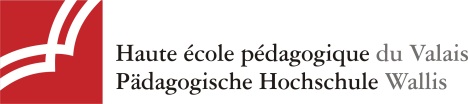 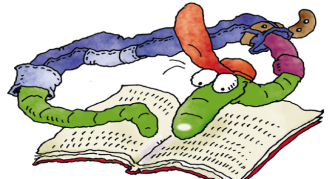 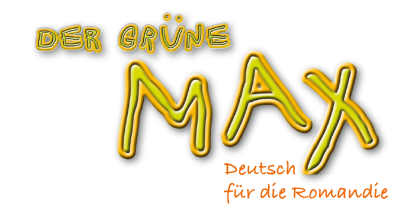          5. Klasse E7   Fil rouge         Ich bin neun.PERApprentissage 1ère partie du cycleAttentes fondamentalesIndications pédagogiquesCOEcoute et compréhension de textes oraux (dialogue)Identification de la situation de communication (bruitage)CELecture et compréhension de textes très simples et très courts (dialogue)Tenir compte du niveau de lecture en langue de scolarisationEOS’exprimer oralement en continu :Transmission d’informations à l’aide de nombres (numéro de téléphone)Lecture à haute voix de mots nouveauxPrendre part à une conversation :Questions-réponses dans le cadre de la classePrivilégier les situations favorisant la communication interactive élève-élèvePlacer les élèves en situation de poser des questionsEEFLActivitéActivité communicative langagièreActivité communicative langagièreIntroductionKB 1 p.34AB 1 p.31AB 2 p.31AB 3 p.31KB 2 p.34Commencer votre leçon en ne donnant aucune indication sur le contenu du cours. Commencer à compter jusqu’à 10 en montrant les nombres avec les doigts pour aider les élèves à comprendre. Encourager les élèves à participer et à compter avec l’enseignant. Des élèves de votre classe savent peut-être compter en allemand. Ils peuvent ainsi également aider leurs camarades de classe.Le but de cette activité est d’apprendre à compter jusqu’à 12 et prononcer les nombres correctement. Ecouter la plage 27 KB et répéter, « Papagei ». («null – eins – zwei – drei – vier – fünf – sechs – sieben – acht – neun – zehn – elf – zwölf ») « Wer kann jetzt schon bis zwölf zählen? »  Certains élèves vont essayer, sans l’aide du livre. Si nécessaire, les autres élèves peuvent aider ! A deux, un élève ferme son livre et compte jusqu’à 12 alors que l’autre contrôle avec son KB. Concours : quel groupe peut en premier compter sans faute jusqu’à 12 ?Mettre en couleurs les nombres qui sont inscrits dans le tableau, en tâche à domicile, en duos ou en auto-évaluation.Ecrire les nombres à côté des lettres.Différenciation : compléter l’écriture des nombres en tâche à domicile.Trouver les nombres et les noter en tâche à domicile. En classe, contrôler la justesse en lisant les nombres.Compter en variant les manières : d’abord en chœur puis écouter la plage 28 KB et répéter. («1-2-3 / 4-5-6 / 7-8-9 / 10-11-12 »)Partager la classe en deux ou en quatre. Un groupe commence à compter jusqu’à ce que le maître dise « Stopp » et désigne le groupe suivant qui continue à compter.Jeu « Partnersuchspiel : Zahl sucht Zahlwort » : se déplacer dans la classe et au signal (musique, Stopp) demander à son voisin « zwei ? » qui répond « Ja, zwei » ou « Nein, vier ».Jeu « Paarsuchspiel » : Deux élèves sortent de la classe alors que les autres, placés en 4 colonnes, reçoivent un nombre (chaque nombre est donné deux fois). Les deux élèves reviennent et nomment des camarades qui disent leur nombre. Si la paire est trouvée, les élèves viennent aider l’élève qui continue. Sinon, l’autre élève prend la main.Jeu « Lauf-Stafette » : En salle de gym, partager la classe en deux colonnes. Poser les nombres en chiffres à côté de la colonne et en lettres en tas en bout de course. Le premier court, va chercher une carte et passe la ligne. Le suivant part alors que l’élève arrivé pose sa carte à côté du chiffre.CO-EO-PhEE-VCO-EOEOAB 4 p.32KB 3 p.34AB 5 p. 32KB 4 p.34KB 5 p.35Par deux, un élève ferme ses yeux et l’autre lui dessine un nombre dans le creux de la main (ou dos si trop sensible). Si celui-ci a deviné, on change les rôles.3a. Additionner et soustraire en allemand et trouver la réponse. s. KV N°9 und 10 (annexe Lehrerhandbuch pages 121-122)3b. Par deux, lancer deux dés et calculer (additionner et soustraire).Concours : qui a obtenu en premier 5 fois le nombre 12 ?5a. Ecouter la plage 19 AB et compléter tout d’abord tous les nombres puis effectuer les opérations. (« 1. Zwölf minus acht ist ? – 2. Eins plus sechs ist ? – 3. Fünf plus fünf ist ? – 4. Elf minus neun minus zwei ist ? – 5. Vier plus vier minus zwei ist? – 6. Zwölf minus fünf minus vier ist? – 7. Null plus zwölf ist? – 8. Eins plus drei plus eins ist? – 9. Sieben minus fünf ist ? – 10. Sieben plus null plus eins ist ? – 11. Sechs plus drei plus zwei ist ? – 12. Elf minus vier plus zwei ist ? »)Pour rassurer les élèves, il est intéressant de contrôler les nombres entrés avant de leur demander d’effectuer les calculs. Dire les opérations à voix haute pour contrôler. Les élèves avancés peuvent inventer des opérations et les dicter à leurs camarades.5b. Par deux, un élève dicte les réponses de 1 à 12 pour dessiner le chien (inverser ensuite les rôles).Enumérer des nombres dans d’autres langues (profiter des richesses linguistiques dans votre classe) :- en anglais : zero, one, two, three, four, five, six, seven,eight, nine, ten, eleven, twelve- en italien : zero, uno, duo, tre, quattro, cinque, sei, sette, otto, nove, dieci, undici, dodici- en espagnol : cero, uno/una, dos, tres, cuatro, cinco, seis, siete, ocho, nueve, diez, once, doce- en portugais : zero, um/uma, dois/duas, três, quatro, cinca, seis, sete, oito, nove, dez, onze, doze- en albanais : zero, një, dy, tre, katër, pes, gjasht, shtat, tet, nènt, dhjet, njémbëdjetë, dymbëdhjetëEcouter le dialogue en plage 29 KB. Les élèves comprennent « Wie heisst du ?/Ich heisse Marie, und du ? drei/neun.»(« - Hallo, wie heisst du?                                            - Ich heisse Marie, und wie heisst du?    - Peter. Und wer ist das?                                        - Das ist Selina.    - Die ist aber klein.                                                   - Ja, sie ist drei Jahre alt.    - Und wie alt bist du?                                              - Ich bin neun! Und du?    - Ich bin auch neun Jahre alt. »)EO-VEO-mathCOEO-COPluril.CO-EOAB 6 p.33KB 6 p.35AB 7 p.33KB 7 p.36AB 8 p.34Ils peuvent émettre des hypothèses pour la compréhension globale du dialogue. Ecouter une deuxième fois et pointer les personnages à la page 35. Expliquer si nécessaire le titre « Neue Nachbarn ». Ecouter une troisième fois le dialogue et répéter les phrases. Jouer le rôle en bleu (les garçons) et en noir (les filles) puis répéter ce dialogue à deux.  Qui veut bien le jouer devant la classe ?Différenciation : les élèves avancés peuvent jouer à trois le dialogue, en intégrant leur nom et leur âge.6a. Ordonner les phrases du dialogue, seul, à deux ou en tâche à domicile.6b. Ecouter la plage 20 AB pour contrôler la solution de 6a puis jouer le dialogue à deux.(« - Hallo, ich bin Florian. Und wie heisst du ?                  - Hallo, ich heisse Lisa.    - Wie alt bist du, Lisa?                                                       - Ich bin acht Jahre alt. Und du?    - Ich bin neun. »)6a. Observer le bout de papier en page 35. Demander à un élève « Wie alt bist du ? », ensuite « Wie alt ist Mathieu ? » et ensuite « Wie alt ist Anne ? ». Répéter cette question à plusieurs reprises afin que les élèves puissent s’y familiariser.6b. Trouver l’âge des enfants sur l’image, utiliser correctement la question et bien la prononcer.Solution : Marcel 8, Daniel 5, Jan 12.Effectuer ces trois parties d’exercice en duo, travail de différenciation.s. KV N°11 (annexe Lehrerhandbuch page 123).7a. Ecouter le dialogue en plage 30 KB, « Was passiert ? » Répondre en français que Marie et Peter s’échangent leur numéro de téléphone. Leur dire « Hört zu und schreibt die Nummer von Marie und Peter auf ein Blatt ». Ecouter pour cela deux fois le dialogue. (« - Ach, gibst du mir noch deine Telefonnummer?         - Klar! Null-zwei-zwei / fünf-drei-zwei-acht-vier-neun-neun.    - Null-zwei-zwei / fünf-drei-zwei-acht-vier-neun-neun. Prima, danke!    - Und deine Nummer?                                                           - Meine Telefonnummer ist null-zwei-zwei / eins-vier-sieben-sechs-null-eins-drei.    - Null-zwei-zwei / eins-vier-sieben-sechs-null-eins-drei. Super! Dann kann ich dich anrufen. »)Solution: Marie: 022 532 84 99 und Peter: 022 147 60 13Kopiervorlage N°12 (annexe Lehrerhandbuch page 124)7b. Ecouter le dialogue plage 30 KB et répéter les numéros de téléphone.Interroger son camarade « Wer hat diese Telefonnummer xxx » ; le voisin répond par le prénom.CECO-EOCO-EOEOCECOKB 8 p.36FlüsterpostKB 9 p.36AB 9 p.348a. Lire à haute voix les numéros de téléphone proposés, avec des variations (« Papagei » LHB p. 24-25 ou 93-94). 032 est l’indicatif pour Bienne-Soleure-Neuchâtel, 027 pour le Valais et 026 pour Fribourg.8b. Ecouter la plage 31 KB les numéros de téléphone et répéter. Les nombres sont lus par deux/trois et le rythme est accentué en tapant des mains.(« null drei zwi – sieben eins vier – null zwei – drei drei     null zwei sieben – acht acht neun – eins fünf – sieben zwei     null zwei sechs – eins zwei drei – neun acht – sieben fünfJeu « Flüsterpost » : partager la classe en 2-3-4 groupes qui forment des colonnes. Le premier tire une carte avec un numéro de téléphone et le dicte en plusieurs parties dans l’oreille du suivant, … Le dernier écrit au fur et à mesure  le numéro sur un papier. Le premier groupe à avoir noté le numéro de téléphone correctement a gagné.Se déplacer dans la classe et interroger ses camarades sur leur numéro de téléphone « Wie ist deine Telefonnummer ? ». Qui est le premier à avoir noté 5-10 numéros de téléphone de camarade ?Chercher les numéros d’urgence en faisant appel à ses parents ou en cherchant sur internet.EOEO-VEO-PhCOInterd.Activités complémentaires Consignes de classe :« Wiederhole bitte »« Sprich bitte nach »« Lauter bitte » , « Nicht so laut bitte », « Alle zusammen bitte »PEL élève : intégrer la « Klassentelefonliste».« Kunterbuntes : Winter » : pages 57 du KBLes élèves amènent des objets en classe en lien avec l‘hiver. Des chansons de l’hiver sont proposées, « ABC, die Katze lief im Schnee » (KB page 63). Il est intéressant d’amener des images pour bien planter le décor de l’hiver.L’AB propose une activité à la page 59 pour construire un bonhomme de neige en papier. Encourager la créativité des élèves !Activités  élèves proposées sur le site « DGM » www.der-gruene-max.ch/5